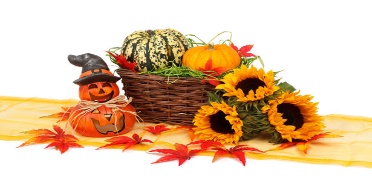 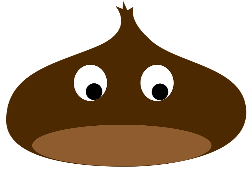 MENUS POUVANT ETRE MODIFIES SELON ARRIVAGE JourHors d’œuvrePlat principalGarnitureFromageDessertLundi 4Terrine de campagnePizzaSalade de mâcheBananeMardi 5ConcombresBlanquette de veauRiz pilafPots de glaceJeudi 7SaladeLasagnes aux légumesMousse au chocolatVendredi 8Velouté de potironMerlu meunière        Epinards ClémentinesMardi 12AvocatsRisotto brocolis et petits pois parmesanGâteau au chocolatJeudi 14Feuilleté aux fromagesSauté de Porc aux olivesPommes de terre fondantesPomme BioVendredi 15Céleri rémouladePoisson panéHaricots vertsYaourts bio aromatisésLundi 18Carottes râpéesBœuf bolognaiseSpaghettisYaourts chocolat bioMardi 19 SaladeTartifletteCompote Jeudi 21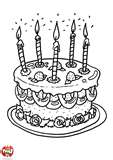 Soupe de tomates alphabetGratin de légumesYaourts bio sucrésVendredi 22Salade niçoiseSaumonJardinière de légumesTarte aux pommes cannelleLundi 25Salade croûtons et emmenthalColumbo haricots rouges et légumes de saisonBléYaourts au lait de brebisMardi 26 Bouillon vermicellePot au feu et ses légumesCantalBananesJeudi 28PamplemousseEmincé de poulet TandooriRiz au curryLiégeoisVendredi 29Rosette tranchéeCassolette de la merPurée CrécyClémentines